Addysg Oedolion Cymru | Adult Learning Wales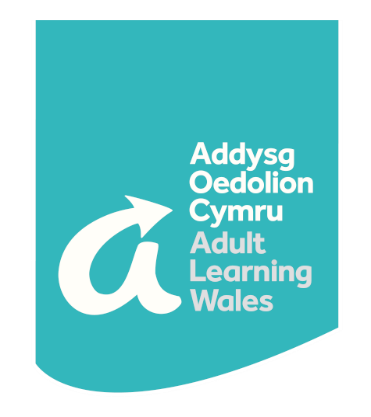 Learner Achievement Awards – Nomination FormWhen completing this form please use the headings as a guide to help capture required information.As an organisation we are keen to encourage and recognise the achievements of our learners. As such, we currently have two learner awards which set out to reflect and recognise learner successes. These are named after two of our past colleagues: Margaret Jones MBE and Siân Thomason.The Margaret Jones MBE Award recognises an individual who has overcome barriers to succeed with their learning. While the Siân Thomason Award recognises a learner whose contribution has inspired others.Please nominate your award winners!Completed nomination forms should be emailed to  awards@adultlearning.wales or posted to:Addysg Oedolion Cymru | Adult Learning Wales 7 Coopers Yard, Curran Road, Cardiff, CF10 5NBAdministrator - Please ensure that all names/details are spelt correctly as where appropriate this form will be submitted for nomination of awards and to create promotional materials. Name of Learner:Learner contact details:Award name:Name of Tutor/Nominator:DoB:Male         Female    Form completed by:Date form completedName of Organisation:Course(s) completedPlease give details on how the learner has demonstrated…Please give details on how the learner has demonstrated…Please give details on how the learner has demonstrated…Please give details on how the learner has demonstrated…Clear and extensive personal achievement:Clear and extensive personal achievement:Clear and extensive personal achievement:Clear and extensive personal achievement:Think about. . .Has the learner encountered any barriers to learning?(Home/work/health/family) How were these barriers overcome?Think about. . .Has the learner encountered any barriers to learning?(Home/work/health/family) How were these barriers overcome?Think about. . .Has the learner encountered any barriers to learning?(Home/work/health/family) How were these barriers overcome?Think about. . .Has the learner encountered any barriers to learning?(Home/work/health/family) How were these barriers overcome?Commitment to learning: Commitment to learning: Commitment to learning: Commitment to learning: Think about. . .“Why did the learner enrol on the course, what was the motivation?”Think about. . .“Why did the learner enrol on the course, what was the motivation?”Think about. . .“Why did the learner enrol on the course, what was the motivation?”Think about. . .“Why did the learner enrol on the course, what was the motivation?”A positive impact on other learners/friends/family:Think about. . .Has any positive attitude rubbed off on others?An impact on the organisation/ Partnership/Community:Think about. . .How are new found skills to be used everyday life?An Inspirational Journey:Think about. . .Has there been additional support from family, friends, tutors or anyone else?Has there been any Improvement in quality of life?Think about. . .Health  wellbeing   confidence  self-esteem  Independence  knowledge of local, national or international issues  involvement in community   use of technology  employment prospects  An aspiration to progress:Think about. . .What’s next? Is the learning to progress to college or university?Any additional comments: What was the motivation for enrolling on a course? What about the course appealed to the learner?What might our learner say to inspire other learners?